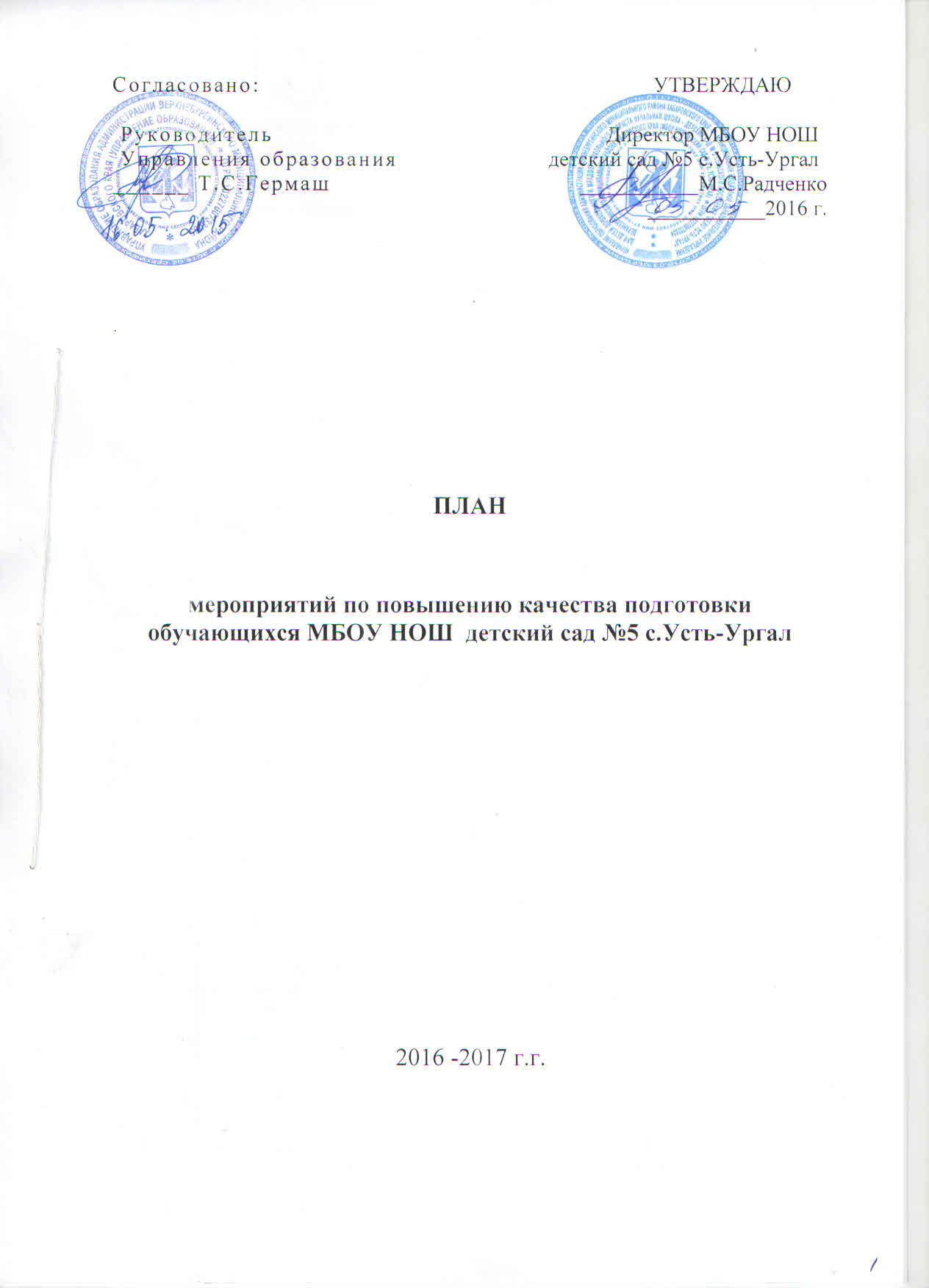 Планмероприятий по повышению качества подготовки обучающихсяМБОУ НОШ детский сад №5 с.Усть-Ургал Разработчик плана: администрация МБОУ НОШ детский сад №5 с.Усть-Ургал.Основные исполнители плана: администрация МБОУ НОШ детский сад №5 с.Усть-Ургал , педагогический коллектив, родители.Конечная цель:1. Повышение уровня качества образования обучающихся и выпускников МБОУ НОШ детский сад №5 с.Усть-Ургал.2. Совершенствование внутришкольной системы управления качеством образования на основе деятельностно-компетентностного подхода.3. Создание модели мониторинга качества образования в МБОУ НОШ детский сад №5 с.Усть-Ургал, обеспечивающей образование, соответствующее социальному заказу.Задачи:1. Проанализировать состояние организации и управления мониторингом качества образования в школе.2. Изучить опыт и достижения в области построения и применения систем мониторинга в других образовательных учреждениях.3.Усовершенствовать модель мониторинга качества образования в образовательном учреждении с целью повышения качества образования.Ожидаемые результаты: достижение качества образования обучающихся МБОУ НОШ детский сад №5 с.Усть-Ургал, удовлетворяющее социальным запросам на основе эффективной системы управления образовательным процессом.Мониторинг качества образования по итогам учебного года будет проведен на основе анализа следующих показателей:Анализ качества подготовки обучающихся по результатам учебного года:1) Качество подготовки обучающихся по предметам и в МБОУ НОШ детский сад №5 с.Усть-Ургал в целом по результатам учебного года (таблицы, диаграммы, графики).2) Результаты итогового контроля. Анализ сформированности знаний, умений и навыков обучающихся.3) Мониторинг результатов знаний (средний балл, процент качества) учащихся по каждому предмету.4) Оценка педагогической деятельности учителя. Анализ результатов участия обучающихся в олимпиадах:1) Количественные показатели участия обучающихся во Всероссийской олимпиаде школьников.2) Качественные показатели участия обучающихся во Всероссийской олимпиаде школьников. Анализ результатов участия обучающихся в научно-практических конференциях:1) Количественные показатели участия обучающихся в научно-практических конференциях.2) Качественные показатели участия обучающихся в научно-практических конференциях. Анализ результатов участия обучающихся в конкурсах, фестивалях, интеллектуальных играх и спортивных соревнованиях:Количественные и качественные показатели участия обучающихся в конкурсах, фестивалях, интеллектуальных играх и спортивных соревнованиях. МесяцМероприятияПрогнозируемыерезультатыОтметка о выполненииВ течение года1. Обучение педагогов на курсах повышения квалификации, школьных и внешкольных семинарах.2. Обмен педагогическим опытом в форме взаимопосещения уроков.1. Повышение качества преподавания.2. Повышение качества преподавания за счет знакомства с педагогическими приемами своих коллег.По итогам учебных четвертей1. Проведение заседаний Педагогического совета с приглашением слабоуспевающих обучающихся и их родителей для выработки мер по улучшению успеваемости.1. Активизация мотивации родителей на повышение качества обучения их детей. Повышение качества индивидуальной работы с каждым учеником. Уменьшение количества слабоуспевающих обучающихся.Август1. Подготовка тематического планирования, дидактических материалов, презентаций на новый учебный год на основе анализа результатов работы за предыдущий год.2. Разработка планов подготовки учащихся к олимпиадам по предмету.1. Разработка улучшенного тематического планирования и расширение базы наглядных пособий.2. Качественное психолого-педагогическое сопровождение интеллектуально-одаренных детей, повышение качества подготовки детей к муниципальному и региональному этапам олимпиады.Сентябрь1. Проведение родительских собраний, знакомство родителей с итогами за предыдущий год.2. Знакомство классных руководителей с новыми учениками, выяснение индивидуальных способностей и потребностей каждого ученика.3. Проведение входного контроля знаний, на основе полученных данных организация повторения «западающих» тем курса.4. Организация занятий «Введение в школьную жизнь» (1 классы). Тренинги, игры, система поощрительных мер, усвоение школьных правил.1. Активизация мотивации родителей на повышение качества обучения их детей.2. Индивидуальная работа с каждым слабоуспевающим учеником.3. Рациональная организация повторения (повторение только «западающих» тем).4. Быстрое привыкание первоклассников к школе, повышение учебной мотивации. Повышение учебной мотивации учащихся.Октябрь1.Утверждение тематики исследовательских работ и проектов на учебный год, проведение консультаций по подготовке исследовательских работ и проектов.2. Проведение школьного этапа Всероссийской олимпиады школьников по предметам.3. Анализ предварительной успеваемости за 1 четверть, организация дополнительных занятий с учащимися, имеющими спорные оценки по предмету, а так же со слабоуспевающими4. Внеурочная деятельность по предметам.1. Развитие у детей метапредметных знаний. Повышение качества исследовательских работ и проектов.2. Возрастание престижа знаний в детском коллективе. Выявление интеллектуально одаренных в предметных областях знаний детей. Развития каждого интеллектуально развитого ребенка на основе индивидуальных планов развития.3. Повышение качества знаний.4. Повышение интереса к изучаемым предметам, повышение мотивации учения.Ноябрь1. Анализ итогов первой четверти на Педагогическом совете «Итоги I четверти». Разработка мер по улучшению итогов четверти.2. Проведение родительских собраний по итогам первой четверти.3. Индивидуальные занятия с учащимися, окончившими учебную четверть с одной «2», «3» или «4».4. Награждение победителей и призеров школьного этапа олимпиады. Размещение информации о победителях и призерах на школьных стендах и сайте.1. Повышение качества знаний слабоуспевающих учеников в результате индивидуальной работы с каждым слабоуспевающим учеником.2. Активизация контроля родителей за успеваемостью своих детей.3. Ликвидация пробелов в знаниях обучающихся, имеющих одну «2», «3», «4».4. Возрастание престижа знаний в детском коллективе. Повышение мотивации учения.Декабрь1. Анализ предварительных итогов I полугодия. Проведение дополнительных занятий с учащимися, имеющими спорные оценки по предмету, а так же со слабоуспевающими.2. Анализ промежуточной аттестации по русскому языку и математике, проведение дополнительных занятий по русскому языку и математике с учащимися, показавшими недостаточное качество знаний.3.  Анализ итогов 1 полугодия на Педагогическом совете. Разработка мероприятий по улучшению итогов полугодия.1. Выяснение причин пробелов в знаниях у учащихся и ликвидация данных пробелов.2. Ликвидация пробелов в знаниях обучающихся по русскому языку и математике.3. Повышение мотивации и персональной ответственности учителей на достижение более высокого качества образования. Повышение эффективности индивидуальной работы с учащимися.Январь1. Участие школьников в региональном этапе предметных олимпиад..1. Возрастание престижа знаний в детском коллективе.Февраль1. Организация классно-обобщающего контроля в классах. Проведение консилиума по итогам контроля, проведение малых педсоветов по итогам контроля с приглашением слабоуспевающих учащихся и их родителей.1. Повышение мотивации учения обучающихся. Активизация контроля родителей за обучением их детей.Март1. Анализ итогов первой четверти на Педагогическом совете «Итоги 3 четверти». Разработка мер по улучшению итогов четверти.2. Проведение родительских собраний по итогам 3 четверти.3. Индивидуальные занятия с учащимися, окончившими учебную четверть с одной «2», «3» или «4».1. Повышение качества знаний слабоуспевающих учеников в результате индивидуальной работы с каждым слабоуспевающим учеником.2. Активизация контроля родителей за успеваемостью своих детей.3. Ликвидация пробелов в знаниях обучающихся, имеющих одну «2», «3», «4».Апрель1.Анализ предварительной успеваемости за 4 четверть. Организация дополнительных занятий с учащимися, имеющими спорные оценки по предмету, а так же со слабоуспевающими.1. Сокращение числа учащихся, которые могут окончить четверть с одной «2», «3» или «4».Май1. Организация дополнительных занятий с учащимися, имеющими спорные оценки по предмету, а так же со слабоуспевающими.2. Планирование курсов повышения квалификации на следующий учебный год.1. Выяснение проблемных тем в знаниях учащихся и ликвидация данных пробелов. Повышение качества знаний.2. Повышение качества преподавания.